KT系列KT15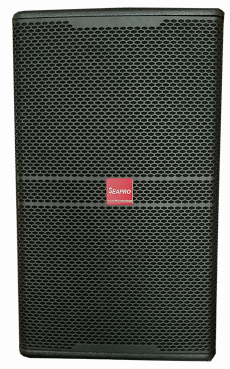 详细介绍产品咨询技术特点：◆型    号：KT 15 
◆类    型：15＂二分频全频音箱. 
◆频率响应：40Hz-19KHz 
◆承受功率：450W连续，1600W峰值 
◆推荐承受功率：600W @8Ω 
◆尺    寸：690×426×410mm（H×W×D） 
◆重    量：27.5Kg/只 应用范围 
★适用于40m2以上面积豪华房用的扩声音箱 
详细说明 
KTV房间内均匀的声音覆盖 
采用了一系列新技术来解决小环境下扩声所遇到的一系列问题。 
KT系列首先采用非对称号用技术让房间声音均匀覆盖，让演唱者 
无论在哪个位置，都有一样的声音。低音加强设计 
后倒相设计，利用房间的反射达到低音加强， 
在不用超低音时也有完美的低音表现。 

规格参数 
型    号：KT 15 
类    型：15＂二分频全频音箱 
高音单元：1”喉嘴，1.75”音圈，非对称号角 
低音单元：15＂单元，3.0＂音圈 
频率响应：40Hz-19KHz 
承受功率：400W连续，1600W峰值 
推荐承受功率：600W @8Ω 
灵 敏 度：102dB/w/m 
阻    抗：8Ω 
覆盖角度（HxV）：60°x40° 
尺    寸(HxWxD)：690x426x410mm 
重    量：27.5Kg/只